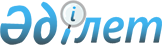 Об утверждении Правил осуществления трансфер-агентской деятельности на рынке ценных бумагПостановление Правления Национального Банка Республики Казахстан от 21 сентября 2012 года № 298. Зарегистрировано в Министерстве юстиции Республики Казахстан 2 ноября 2012 года № 8051.
      Сноска. Заголовок в редакции постановления Правления Национального Банка РК от 29.01.2018 № 11 (вводится в действие по истечении двадцати одного календарного дня после дня его первого официального опубликования).
      В целях совершенствования нормативных правовых актов Республики Казахстан Правление Национального Банка Республики Казахстан ПОСТАНОВЛЯЕТ:
      1. Утвердить прилагаемые Правила осуществления трансфер-агентской деятельности на рынке ценных бумаг.
      Сноска. Пункт 1 в редакции постановления Правления Национального Банка РК от 29.01.2018 № 11 (вводится в действие по истечении двадцати одного календарного дня после дня его первого официального опубликования).


      2. Признать утратившими силу следующие нормативные правовые акты Республики Казахстан:
      1) постановление Правления Национального Банка Республики Казахстан от 29 сентября 2003 года № 349 "Об утверждении Правил осуществления трансфер-агентской деятельности на рынке ценных бумаг" (зарегистрированное в Реестре государственной регистрации нормативных правовых актов под № 2550);
      2) постановление Правления Агентства Республики Казахстан по регулированию и надзору финансового рынка и финансовых организаций от 26 марта 2005 года № 107 "О внесении изменений и дополнений в постановление Правления Национального Банка Республики Казахстан от 29 сентября 2003 года № 349 "Об утверждении Правил осуществления трансфер-агентской деятельности на рынке ценных бумаг Республики Казахстан" (зарегистрированное в Реестре государственной регистрации нормативных правовых актов под № 3592);
      3) пункт 2 Перечня изменений и дополнений, которые вносятся в некоторые нормативные правовые акты Республики Казахстан по вопросам рынка ценных бумаг, утвержденного постановлением Правления Агентства Республики Казахстан по регулированию и надзору финансового рынка и финансовых организаций от 1 февраля 2010 года № 9 "О внесении изменений и дополнений в некоторые нормативные правовые акты Республики Казахстан по вопросам рынка ценных бумаг" (зарегистрированным в Реестре государственной регистрации нормативных правовых актов под № 6099).
      3. Настоящее постановление вводится в действие со дня государственной регистрации в Министерстве юстиции Республики Казахстан. Правила осуществления трансфер-агентской деятельности на рынке ценных бумаг
      Сноска. Заголовок в редакции постановления Правления Национального Банка РК от 29.01.2018 № 11 (вводится в действие по истечении двадцати одного календарного дня после дня его первого официального опубликования).
      Настоящие Правила осуществления трансфер-агентской деятельности на рынке ценных бумаг (далее – Правила) устанавливают условия и порядок осуществления трансфер-агентской деятельности на рынке ценных бумаг (далее – трансфер-агентская деятельность).
      Сноска. Преамбула в редакции постановления Правления Национального Банка РК от 29.01.2018 № 11 (вводится в действие по истечении двадцати одного календарного дня после дня его первого официального опубликования).

 1. Общие положения
      1. В Правилах используются следующие понятия:
      1) получатель - получатель документов (информации);
      2) отправитель - отправитель документов (информации);
      3) клиент - профессиональный участник рынка ценных бумаг, физическое или юридическое лицо, пользующееся или намеренное воспользоваться услугами трансфер-агента;
      4) регламент - внутренние документы трансфер-агента, регулирующие условия и порядок его деятельности, функционирования его органов, структурных подразделений (филиалов, представительств), работников, оказания им услуг и порядок их оплаты.
      2. Трансфер-агентская деятельность подлежит лицензированию в соответствии с законодательством Республики Казахстан.
      3. Возможность совмещения трансфер-агентской деятельности с другими видами профессиональной деятельности на рынке ценных бумаг устанавливается нормативными правовыми актами государственного органа, осуществляющего регулирование, контроль и надзор финансового рынка и финансовых организаций (далее - уполномоченный орган). 2. Договор по трансфер-агентскому обслуживанию
      4. Физические и (или) юридические лица являются клиентами трансфер-агента на основании договора по трансфер-агентскому обслуживанию (далее - договор), при условии, что данные лица являются клиентами профессионального участника рынка ценных бумаг, являющегося клиентом данного трансфер-агента, либо намерены воспользоваться услугами трансфер-агента для целей заключения договора с профессиональным участником рынка ценных бумаг, являющимся клиентом данного трансфер-агента.
      4-1. Оплата услуг трансфер-агента, оказываемых клиенту, осуществляется за счет данного клиента.
      Сноска. Правила дополнены пунктом 4-1 в соответствии с постановлением Правления Национального Банка РК от 29.01.2018 № 11 (вводится в действие по истечении двадцати одного календарного дня после дня его первого официального опубликования).


      5. При заключении договора клиентом представляются трансфер-агенту следующие документы:
      1) для профессионального участника рынка ценных бумаг:
      бланки документов, подлежащие заполнению в процессе совершения сделок на рынке ценных бумаг, и инструкции (разъяснения, указания) по их заполнению лицами, пользующимися или намеренными воспользоваться услугами профессионального участника рынка ценных бумаг – клиента трансфер-агента;
      бланки документов, необходимых для целей заключения договора с лицами, намеренными воспользоваться услугами профессионального участника рынка ценных бумаг – клиента трансфер-агента с приложением перечня документов, необходимых для заключения такого договора;
      документ, содержащий нотариально засвидетельствованные образцы подписей представителей профессионального участника рынка ценных бумаг - клиента трансфер-агента, обладающих правом подписывать документы от имени профессионального участника рынка ценных бумаг - клиента трансфер-агента;
      2) для физических лиц, являющихся клиентами профессионального участника рынка ценных бумаг либо намеренных воспользоваться услугами трансфер-агента для целей заключения договора с профессиональным участником рынка ценных бумаг, являющимся клиентом трансфер-агента – копия удостоверения личности либо электронный документ из сервиса цифровых документов (для идентификации);
      3) для юридических лиц, являющихся клиентами профессионального участника рынка ценных бумаг либо намеренных воспользоваться услугами трансфер-агента для целей заключения договора с профессиональным участником рынка ценных бумаг, являющимся клиентом трансфер-агента:
      документ, содержащий нотариально засвидетельствованные образцы подписей представителей юридического лица, обладающих правом подписывать документы от его имени;
      документы, необходимые для заключения договора с профессиональным участником рынка ценных бумаг, установленные Законом Республики Казахстан "О рынке ценных бумаг" (для лиц, намеренных воспользоваться услугами трансфер-агента для целей заключения договора с профессиональным участником рынка ценных бумаг, являющимся клиентом трансфер-агента).
      Сноска. Пункт 5 - в редакции постановления Правления Агентства РК по регулированию и развитию финансового рынка от 13.12.2021 № 104 (вводится в действие по истечении десяти календарных дней после дня его первого официального опубликования).


      6. Документы, перечисленные в абзаце втором и третьем подпункта 1) пункта 5 Правил, предоставляются клиентом трансфер-агенту в виде печатной продукции, изготовленной типографским или иным способом, и (или) в виде электронных файлов, предназначенных для распечатки (с учетом технических возможностей трансфер-агента).
      7. Копии договоров (включая все внесенные в них изменения и дополнения), копии документов, указанных в абзаце четвертом подпункта 1), абзаце втором подпункта 2) и абзацах втором и третьем подпункта 3) пункта 5 Правил передаются трансфер-агентом его филиалам, участвующим в осуществлении трансфер-агентской деятельности.
      8. Клиент письменно доводит до сведения трансфер-агента информацию о любых изменениях в документах, указанных в абзаце четвертом подпункта 1), абзаце втором подпункта 2) и абзацах втором и третьем подпункта 3) пункта 5 Правил (в том числе путем предоставления обновленных документов).
      Трансфер-агент доводит до сведения своих филиалов, участвующих в осуществлении трансфер-агентской деятельности, полученные от клиента изменения в договор и копии полученных от клиента обновленных документов в течение трех рабочих дней с даты их получения.
      9. Трансфер-агент представляет по первому требованию клиента:
      1) нотариально засвидетельствованную копию лицензии на осуществление трансфер-агентской деятельности;
      2) копию регламента трансфер-агента;
      3) сведения о клиентах, являющихся профессиональными участниками рынка ценных бумаг, заключивших с данным трансфер-агентом договоры (с указанием места нахождения клиента и его филиалов (представительств), дат выдачи и номеров лицензий на осуществление соответствующих видов деятельности, перечня услуг, сроки и порядок их оплаты, порядок оформления документов, а также иные сведения, не составляющие коммерческую тайну на рынке ценных бумаг).
      10. Исключен постановлением Правления Национального Банка РК от 29.01.2018 № 11 (вводится в действие по истечении двадцати одного календарного дня после дня его первого официального опубликования).

 3. Трансфер-агентская деятельность
      11. Трансфер-агент осуществляет трансфер-агентскую деятельность в соответствии с законодательством Республики Казахстан и своим регламентом.
      12. Регламент трансфер-агента содержит:
      1) порядок приема и передачи трансфер-агентом документов (информации) от отправителя получателю;
      2) порядок и сроки сверки принятых и переданных документов (информации), осуществляемой трансфер-агентом и клиентами, а также порядок проверки на предмет полноты и правильности заполнения лицами, пользующимися или намеренными воспользоваться услугами профессионального участника рынка ценных бумаг - клиента трансфер-агента, приказа на совершение сделок на рынке ценных бумаг в соответствии с предоставленными профессиональным участником рынка ценных бумаг инструкциями (разъяснениями, указаниями);
      3) порядок учета документов (информации), принятых в целях передачи;
      4) порядок хранения документов (информации), предназначенных для их передачи от клиента к клиенту, и порядок доступа к данным документам;
      5) порядок обеспечения сохранности электронной базы данных, используемой при осуществлении трансфер-агентской деятельности;
      6) порядок доступа к программно-техническому обеспечению (в том числе к электронной базе данных), коммуникационному и иному оборудованию, используемому при осуществлении трансфер-агентской деятельности;
      7) порядок поддержания в случае отключения электропитания работоспособности систем, используемых при осуществлении трансфер-агентской деятельности, для нормального завершения работы данных систем в обычном режиме и обеспечения сохранности и достоверности всех передаваемых данных;
      8) должностные инструкции работников трансфер-агента, непосредственно участвующих в осуществлении трансфер-агентской деятельности;
      9) порядок работы филиалов и структурных подразделений, участвующих в осуществлении трансфер-агентской деятельности;
      10) порядок взаимодействия с клиентами;
      11) образец договора;
      12) тарифы за оказание услуг.
      Сноска. Пункт 12 с изменениями, внесенными постановлением Правления Национального Банка РК от 29.01.2018 № 11 (вводится в действие по истечении двадцати одного календарного дня после дня его первого официального опубликования).


      13. Прием и передача трансфер-агентом (его филиалом) документов (информации) и подтверждение передачи таких документов (информации), осуществляется в порядке, предусмотренном регламентом трансфер-агента и договором, с соблюдением следующих требований:
      1) оригиналы документов (информации), содержание которых было передано средствами электронной связи, предусмотренными регламентом трансфер-агента, подлежат обязательному направлению получателю посредством почтовой связи или нарочным в сроки, установленные договором с учетом ограничения, установленного подпунктом 3) пункта 15 Правил;
      2) оригиналы документов (информации) представляются трансфер-агенту (его филиалу) в двух экземплярах, первый из которых возвращается отправителю с отметкой трансфер-агента о его приеме к передаче, второй передается получателю;
      3) трансфер-агент представляет отправителю подтверждение передачи получателю содержания документов средствами электронной связи, предусмотренными регламентом трансфер-агента, в течение двенадцати часов с момента их передачи.
      14. Филиал трансфер-агента в течение трех рабочих дней доводит до сведения головного офиса информацию о принятых для передачи и (или) переданных им документах (информации) в целях отражения такой информации в единой системе учета документов трансфер-агента.
      15. Трансфер-агент:
      1) передает средствами электронной связи содержание принятых для передачи документов (информации) их получателю, находящемуся в столице, в городе областного значения или в городе республиканского значения, в течение двенадцати часов с момента их приема, а получателю, находящемуся в другом населенном пункте Республики Казахстан, - в течение срока, установленного договором;
      2) в случае невозможности выполнения требования подпункта 1) настоящего пункта, уведомляет об этом отправителя способами, предусмотренными договором, в течение трех часов;
      3) передает средствами почтовой связи или нарочным оригиналы принятых для передачи документов (информации) их получателю не позднее десяти рабочих дней со дня их приема;
      4) обеспечивает конфиденциальность сведений, содержащихся в передаваемых документах (информации);
      5) ведет единую для трансфер-агента и всех его филиалов, участвующих в осуществлении трансфер-агентской деятельности, систему учета документов (информации).
      16. Ведение единой системы учета документов осуществляется на электронных и бумажных носителях путем раздельной регистрации документов (информации) принятых от отправителя и переданных получателю, а также по способу их передачи (передача содержания документов средствами электронной связи и передача документов (информации) средствами почтовой связи или нарочным).
      Учет документов (информации) ведется раздельно по каждому клиенту.
      17. При получении документов (информации), предназначенных для их передачи, трансфер-агент сверяет подписи на них с образцами, имеющимися в документах, указанных в абзаце четвертом подпункта 1), подпункте 2) и абзаце втором подпункта 3) пункта 5 Правил, а также проверяет на полноту и правильность заполнения лицами, пользующимися или намеренными воспользоваться услугами профессионального участника рынка ценных бумаг - клиента трансфер-агента, приказа на совершение сделок на рынке ценных бумаг в соответствии с предоставленными профессиональным участником рынка ценных бумаг инструкциями (разъяснениями, указаниями).
      Требования настоящего пункта не распространяются на физических и юридических лиц, намеренных воспользоваться услугами трансфер-агента для целей заключения договора с профессиональным участником рынка ценных бумаг, являющимся клиентом трансфер-агента.
      Сноска. Пункт 17 с изменениями, внесенными постановлениями Правления Национального Банка РК от 29.01.2018 № 11 (вводится в действие по истечении двадцати одного календарного дня после дня его первого официального опубликования); от 23.12.2020 № 127 (вводится в действие по истечении десяти календарных дней после дня его первого официального опубликования).


      18. Если в результате проверки, осуществленной в соответствии с  пунктом 17 Правил, трансфер-агентом будут обнаружены несоответствия в представленных документах (информации), он отказывает в приеме документов с указанием причин отказа.
      19. Оригинал договора (включая все внесенные в него изменения и дополнения), документы, указанные в абзаце четвертом подпункта 1), абзаце втором подпункта 2) и абзацах втором и третьем подпункта 3) пункта 5 Правил подлежат хранению трансфер-агентом в течение пяти лет со дня прекращения действия договора.
					© 2012. РГП на ПХВ «Институт законодательства и правовой информации Республики Казахстан» Министерства юстиции Республики Казахстан
				
Председатель
Национального Банка
Г. МарченкоУтверждены
постановлением Правления
Национального Банка
Республики Казахстан
от 21 сентября 2012 года № 298